Formulaire de mise en candidature du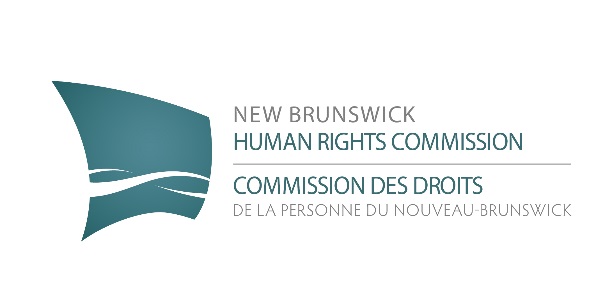 Prix des droits de la personne jeunesse du Nouveau-BrunswickLe Prix des droits de la personne jeunesse du Nouveau-Brunswick est décerné à un jeune ou un groupe de jeunes qui contribue à l'avancement des droits de la personne dans sa collectivité.Le Prix met en évidence la capacité de nos jeunes à s'engager dans la promotion des valeurs associées aux droits de la personne, telles que le respect, l'appréciation de la diversité et l'absence de discrimination.La date limite pour présenter des candidatures est fixée au 31 mai.Vous devez soumettre :• ce formulaire,• s’il s’agit d'un jeune, un court curriculum vitae ou une courte biographie,• s’il s’agit d'un groupe de jeunes, son énoncé de mission, ses objectifs et un bref historique.Limiter vos réponses à l'espace prévu sur le formulaire.Lorsque cela est possible, fournir des exemples.Une fois terminé, envoyez ce formulaire, les autres documents en pièces jointes à hrc.cdp@gnb.ca ou envoyez des copies imprimées par la poste à :Commission des droits de la personne du N-B751, rue BrunswickCP 6000Fredericton (N.- B.) E3B 5H1Si vous avez des questions, communiquez avec la Commission des droits de la personne du Nouveau-Brunswick par téléphone au 1-888-471-2233 ou par courriel à hrc.cdp@gnb.ca Des informations sont également disponibles à l'adresse : WWW.GNB.CA/PRIX-CDPCritères : Le candidat doit demeurer au Nouveau-Brunswick et être âgée de 25 ans ou moins au 15 septembre.Le candidat fait preuve de créativité dans la promotion des valeurs associées aux droits de la personne, telles que le respect, l'appréciation de la diversité et l'absence de discrimination.Le candidat est évalué d’après ses activités bénévoles pour faire avancer les droits de la personne au Nouveau-Brunswick.1. Détails sur la candidature :Pourquoi proposez-vous la candidature de ce jeune ou de ce groupe de jeunes? Veuillez indiquer les initiatives, activités ou actions pour lesquelles vous proposez cette candidature: (500 mots)________________________________________________________________________________________________________________________________________________________________________         2.  Démontrer pourquoi votre rôle de leadership contribue à l'avancement des droits de la personne dans sa collectivité ? (500 mots)._______________________________________________________________________________________________________________________________________________________________3.  Qui a bénéficié de l’activité du candidat, et quels ont été les effets de ce travail? (500 mots) __________________________________________________________________________________________________________________________________________________________________________
4.  Facultatif : veuillez joindre tout autre document qui, selon vous, appuie votre candidature. Il peut par exemple s'agir de brochures, d'affiches, de rapports, de contenus Web pertinents, de témoignages, etc.Vos coordonnées :Nom du candidat (personne ou groupe que vous proposez comme récipiendaire du Prix) :Numéro de téléphone du candidat :Adresse postale du candidat : Adresse courriel du candidat :Adresse postale du candidat : Date :Nom (personne ou groupe qui propose un candidat) :Nom (personne ou groupe qui propose un candidat) :Adresse:Téléphone :Adresse:Courriel :Votre relation avec le candidat :Votre relation avec le candidat :Nom de la personne-ressource si le parrain est un groupe :Nom de la personne-ressource si le parrain est un groupe :Téléphone de la personne-ressource :Courriel de la personne-ressource :